ПРОЕКТРОССИЙСКАЯ ФЕДЕРАЦИЯСОВЕТ ПЕСТЯКОВСКОГО ГОРОДСКОГО ПОСЕЛЕНИЯПЕСТЯКОВСКОГО МУНИЦИПАЛЬНОГО РАЙОНАИВАНОВСКОЙ ОБЛАСТИЧЕТВЕРТОГО СОЗЫВА________________ ЗАСЕДАНИЕР Е Ш Е Н И Е«__» ________ 2022г.                             №___                                       пос. Пестяки«О внесении изменений в Правила землепользования и застройки Пестяковского городского поселения Пестяковского муниципального района»В соответствии со ст. 33 Градостроительного кодекса РФ, Федеральным законом от 06.10.2003 №131-ФЗ «Об общих принципах организации местного самоуправления в Российской Федерации», Уставом Пестяковского городского поселения Пестяковского муниципального района Ивановской области, с учетом заключения о результатах публичных слушаний по проекту «О внесении изменений в Правила землепользования и застройки Пестяковского городского поселения Пестяковского муниципального района», состоявшихся ___________года,  Пестяковский городской Совет решил:1. Внести следующие изменения в Правила землепользования и застройки Пестяковского городского поселения, утвержденные решением Совета Пестяковского городского поселения от 22.03.2012г. №148:1.1. Внести изменения в Правила землепользования и застройки Пестяковского городского поселения, согласно приложению №1;1.2. Внести изменения в Карту градостроительного зонирования Пестяковского городского поселения, согласно приложению №2;2. Обнародовать настоящее решение в соответствии с положениями статьи 37 Устава Пестяковского городского поселения и разместить на официальном сайте Пестяковского муниципального района Ивановской области: www.pestyaki.ru.  3.Настоящее решение вступает в силу после его официального обнародования.Глава Пестяковского городского поселения                                     А.В. Гоголев  Приложение №1 к решениюСовета Пестяковского городского поселенияот «__» _________ 2022 года №__Изменения в Правила землепользования и застройки  Пестяковского городского поселения (Том 1. Правила землепользования и застройки)Пункт 2 раздела  Ж1 «Зона застройки малоэтажными жилыми домами с приусадебными участками» статьи 34 части 3 Правил дополнить условно разрешенным видом:      «Ведение садоводства (код. 13.2)»;Часть 3 статьи 34 Правил дополнить абзацем следующего содержания: «Предельные минимальные и максимальные размеры не применять при объединении, разделе и перераспределении земельных участков».Приложение №2 к решениюСовета Пестяковского городского поселенияот «__» _________ 2022 года №__Изменения  в Карте градостроительного зонирования Правил землепользования и застройки Пестяковского городского поселенияКарту градостроительного зонирования изложить в следующей редакции: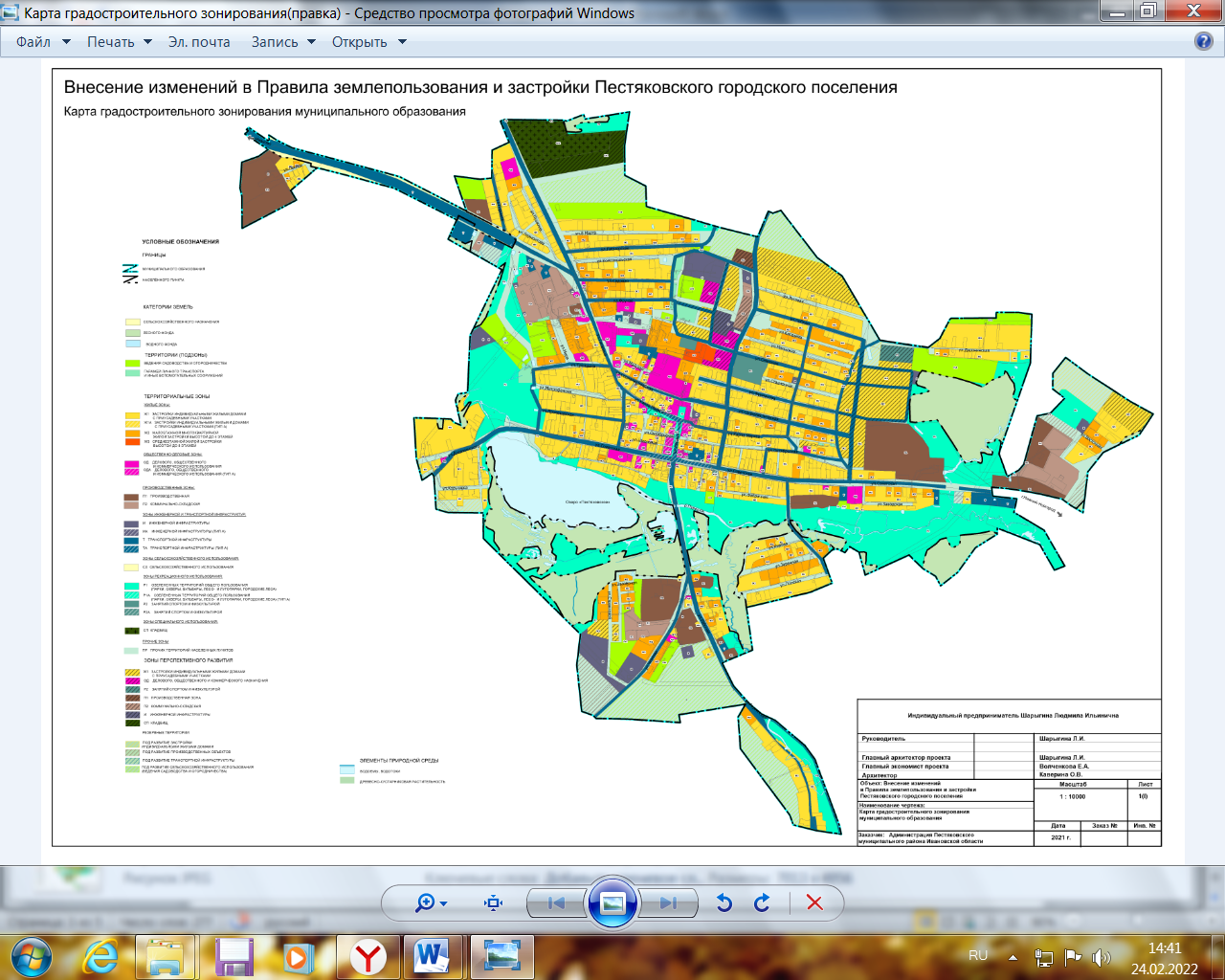 